Απόδοση τιμών από το Δήμο Λαμιέων στο Μακαριστό Μητροπολίτη Φθιώτιδας Νικόλαο
Το Δημοτικό Συμβούλιο του Δήμου Λαμιέων, κατά τη διάρκεια κατεπείγουσας συνεδρίασης που πραγματοποιήθηκε χθες, Κυριακή 28 Ιουλίου, για την απόδοση τιμών στο Μακαριστό Μητροπολίτη Φθιώτιδας Νικόλαο, αποφάσισε ομόφωνα:Να κηρύξει τριήμερο πένθος για το Δήμο Λαμιέων.Να εκφράσει την βαθύτατη θλίψη του για την εκδημία του Ποιμενάρχη μας, ο οποίος συνέδεσε την παρουσία του στην Ιερά Μητρόπολη Φθιώτιδας με πλούσια εκκλησιαστική, πνευματική, κοινωνική – φιλανθρωπική και πολιτιστική προσφορά επί 23 συναπτά έτη.Να κυματίζει μεσίστια η σημαία  στο Δημαρχιακό Μέγαρο του Δήμου Λαμιέων και  σε όλα τα Δημοτικά καταστήματα από την Κυριακή 28 Ιουλίου έως και την Τρίτη 30 Ιουλίου 2019.Να εκφράσει τα ειλικρινή συλλυπητήρια στους συγγενείς και συνεργάτες του κοιμηθέντος.Να παραστεί σύσσωμο το Δημοτικό Συμβούλιο μετά του Δημάρχου Λαμιέων κ. Ν. Σταυρογιάννη στην Εξόδιο Ακολουθία του, να  ακολουθήσει την επικήδειο πομπή και να καταθέσει στεφάνι στη μνήμη του.Να παιανίσει η Δημοτική Φιλαρμονική  κατά τη διάρκεια της Εξοδίου πομπής. Την ημέρα της Εξοδίου Ακολουθίας, Τρίτη 30 Ιουλίου 2019, να παραμείνουν κλειστές οι υπηρεσίες του Δήμου.Να αποσταλεί η παρούσα απόφαση  στην Ιερά Μητρόπολη Φθιώτιδας και στην Ιερά Σύνοδο της Εκκλησίας της Ελλάδος και να δημοσιευθεί στον Τοπικό Τύπο.Από το Γραφείο Τύπου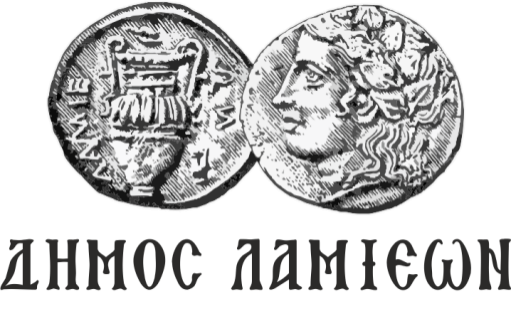 ΠΡΟΣ: ΜΜΕΔΗΜΟΣ ΛΑΜΙΕΩΝΓραφείο Τύπου& Επικοινωνίας                                                        Λαμία, 29/7/2019